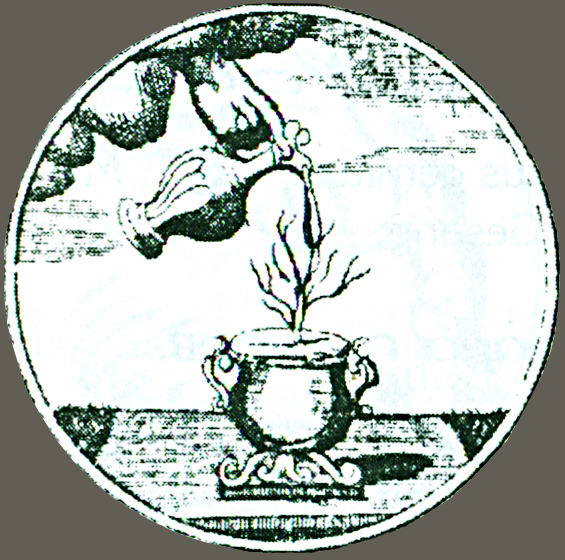 Уважаемые коллеги!10 ноября (четверг) 2016 годаВ ГОСУДАРСТВЕННОМ ИНСТИТУТЕ ИСКУССТВОЗНАНИЯСОСТОИТСЯ 5 (17) ЗАСЕДАНИЕ МЕЖДИСЦИПЛИНАРНОГО НАУЧНОГО СЕМИНАРА «ПРОБЛЕМЫ ХУДОЖЕСТВЕННОЙ КУЛЬТУРЫ XVIII ВЕКА»Форма: презентация выставочного проектаТематическое направление: музейные коллекции (Государственный исторический музей)Тема: Интерьер в русской графике XIX – начала XX века. Из собрания Государственного исторического музеяДокладчик: Евгений Александрович Лукьянов (научный сотрудник Отдела изобразительных материалов, хранитель коллекции русской графики XVIII – начала XX века, Государственный исторический музей)Ключевые аспекты: жанр интерьера в русском искусстве конца XVIII – начала XX вв.; интерьер в живописи, графике и фотографии: сходства, различия, особенности; специфика коллекции интерьерной графики Государственного исторического музея; проблемы комплектования коллекции интерьерной графики в современных реалиях; выставка «Интерьер в русской графике XIX – начала XX века»: от идеи к воплощению; научный потенциал экспозиции выставки; «коллекционный» подход при подготовке музейных выставок; работа над каталогом коллекции интерьерной графики: новые атрибуции и перспективы дальнейших исследований Место проведения: Государственный институт искусствознания, кинозалВремя: 17.00Всех желающих принять участие в семинаре прошу зарегистрироваться по электронной почте: culture.18.century@gmail.comДо встречи!Куратор семинара: Алла Александровна Аронова